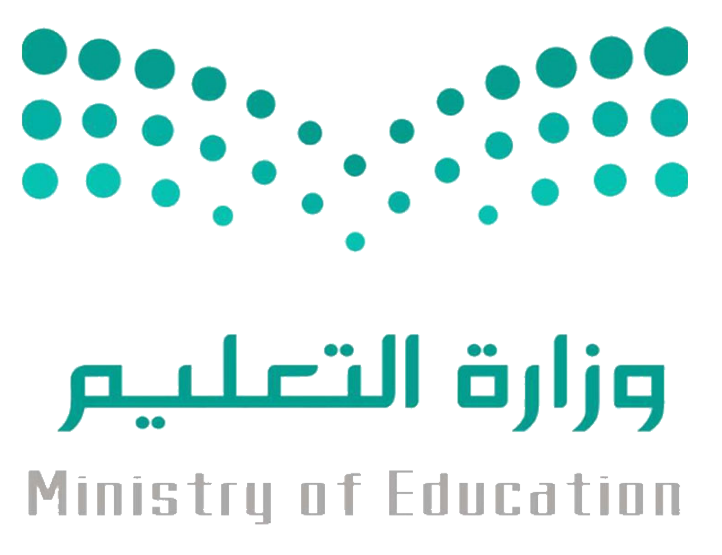 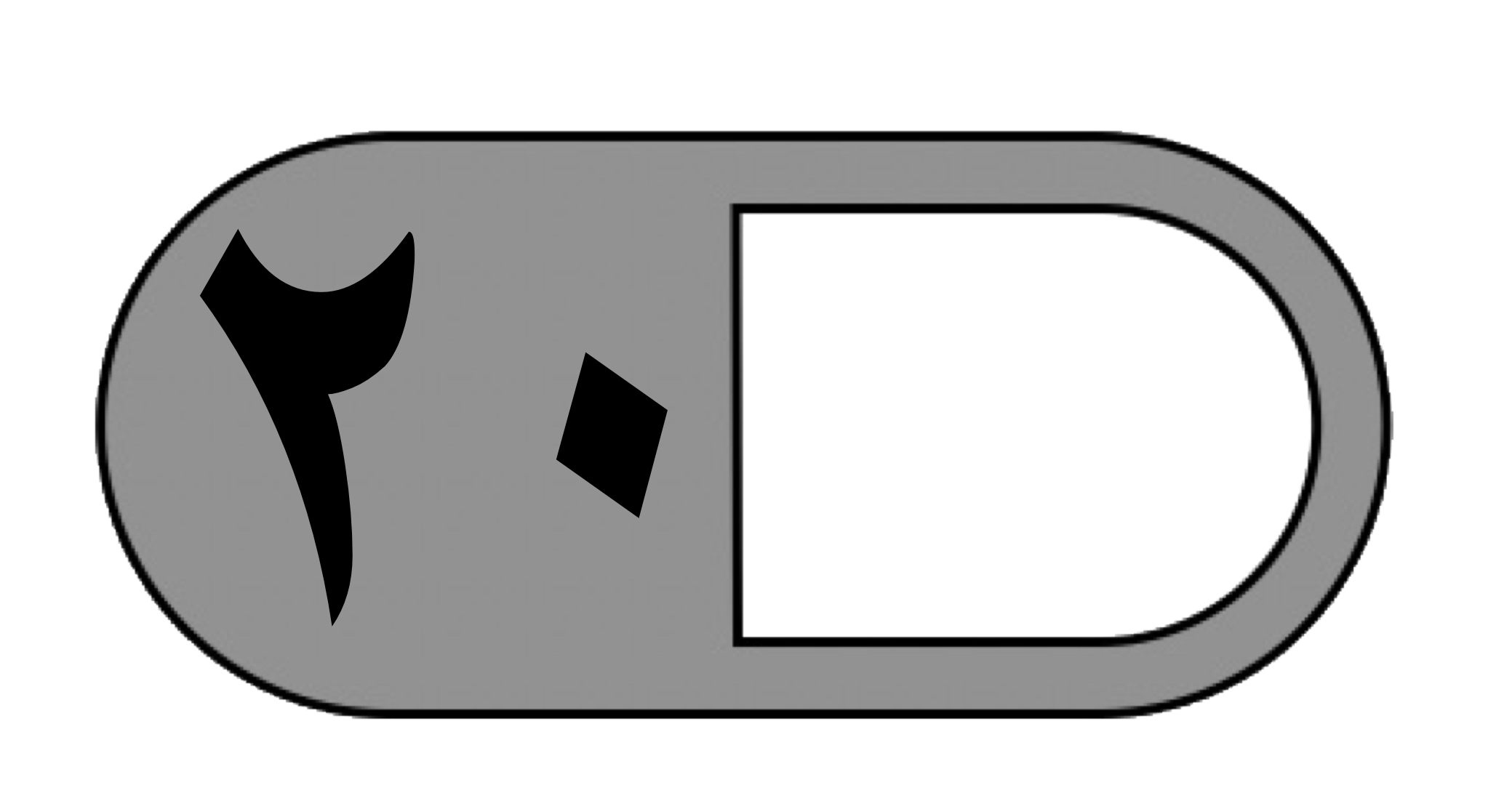 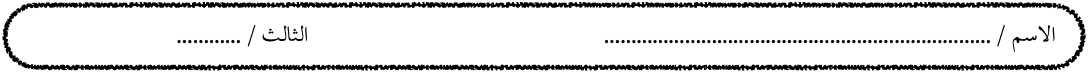 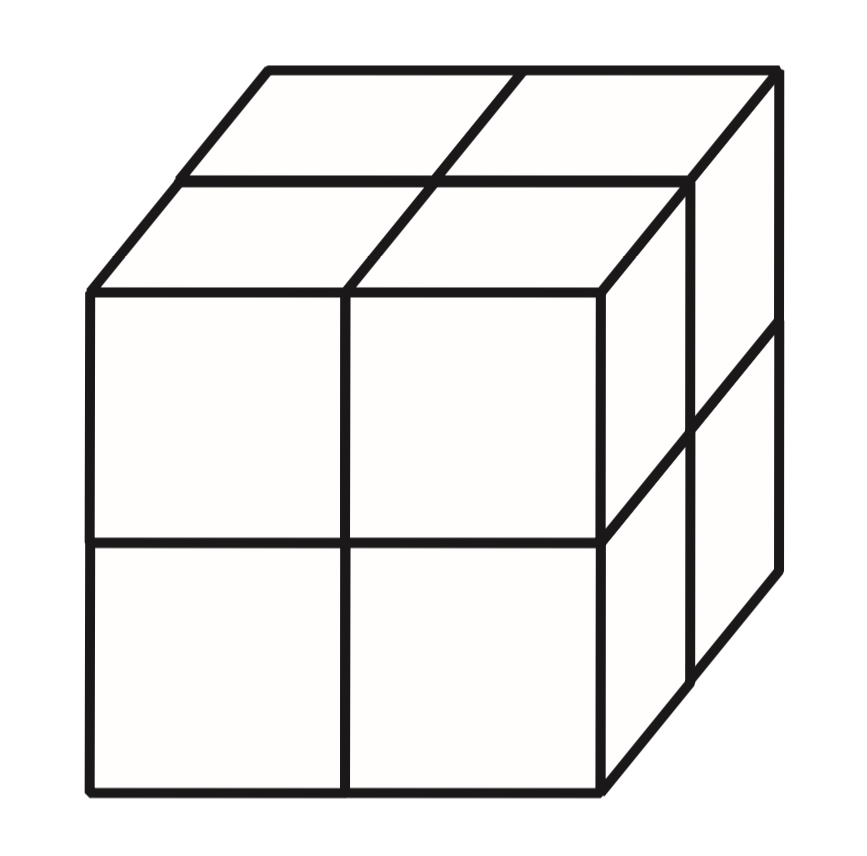 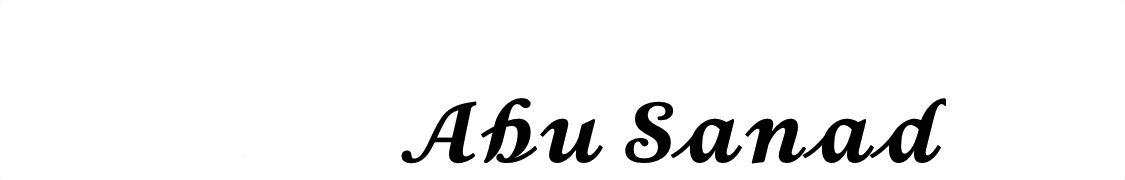 السؤال الأول: اختر الإجابة الصحيحة فيما يلي: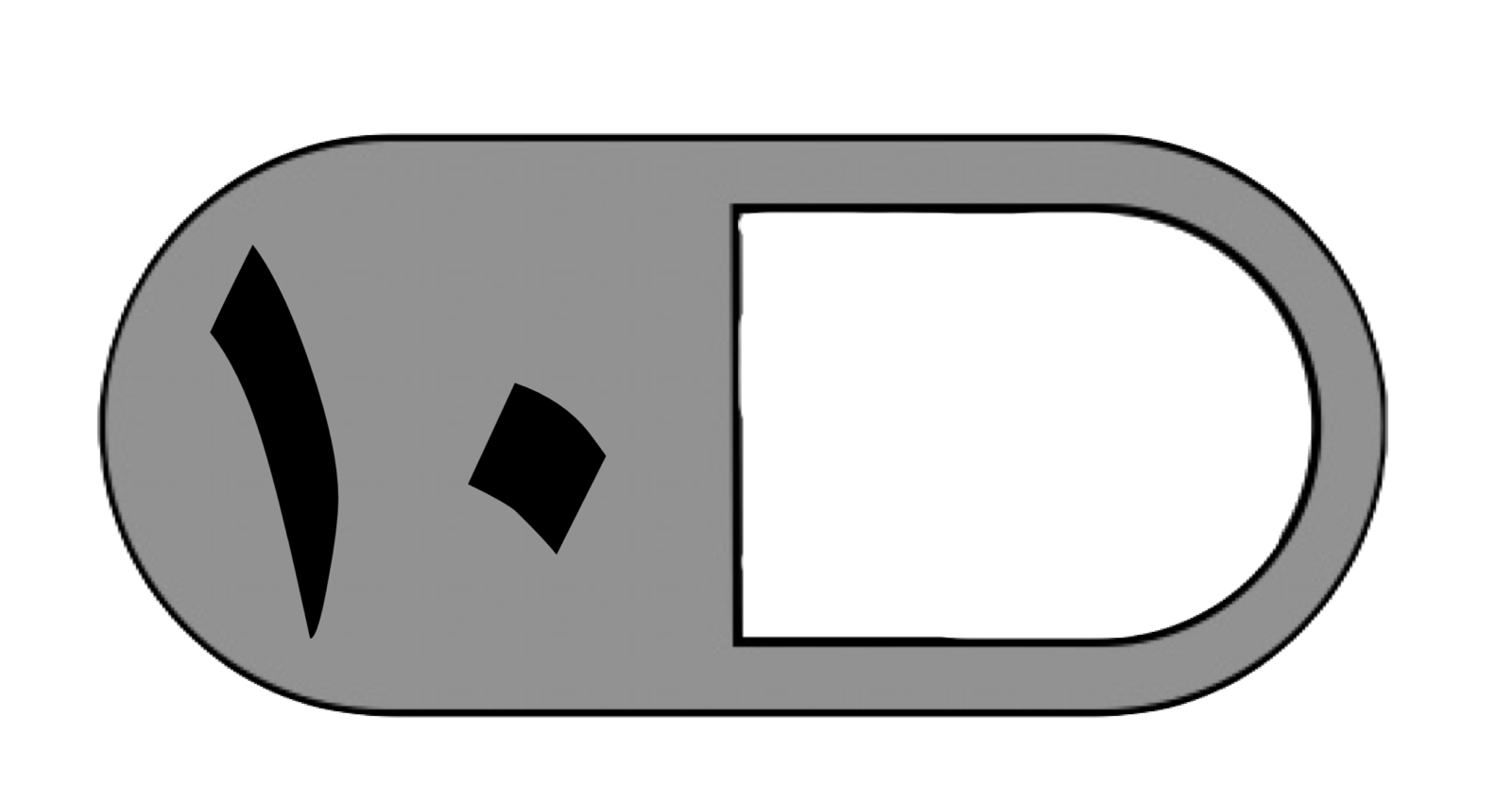 السؤال الأول: اختر الإجابة الصحيحة فيما يلي:السؤال الأول: اختر الإجابة الصحيحة فيما يلي:السؤال الأول: اختر الإجابة الصحيحة فيما يلي:السؤال الأول: اختر الإجابة الصحيحة فيما يلي:السؤال الأول: اختر الإجابة الصحيحة فيما يلي:السؤال الأول: اختر الإجابة الصحيحة فيما يلي:السؤال الأول: اختر الإجابة الصحيحة فيما يلي:  1- الوحدة الأنسب لقياس طول كتاب الرياضيات هي:   1- الوحدة الأنسب لقياس طول كتاب الرياضيات هي:   1- الوحدة الأنسب لقياس طول كتاب الرياضيات هي:   1- الوحدة الأنسب لقياس طول كتاب الرياضيات هي:   1- الوحدة الأنسب لقياس طول كتاب الرياضيات هي:   1- الوحدة الأنسب لقياس طول كتاب الرياضيات هي:   1- الوحدة الأنسب لقياس طول كتاب الرياضيات هي:   1- الوحدة الأنسب لقياس طول كتاب الرياضيات هي: أالملمترب السنتمترجالمتردالكيلومتر2 - محيط الشكل المجاور  يساوي : 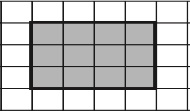 2 - محيط الشكل المجاور  يساوي : 2 - محيط الشكل المجاور  يساوي : 2 - محيط الشكل المجاور  يساوي : 2 - محيط الشكل المجاور  يساوي : 2 - محيط الشكل المجاور  يساوي : 2 - محيط الشكل المجاور  يساوي : 2 - محيط الشكل المجاور  يساوي : أ١٤ وحدة ب١٣ وحدةج١٠ وحداتد٨ وحدات3- التقدير الأنسب لقياس سعة عبوة الحليب هو:  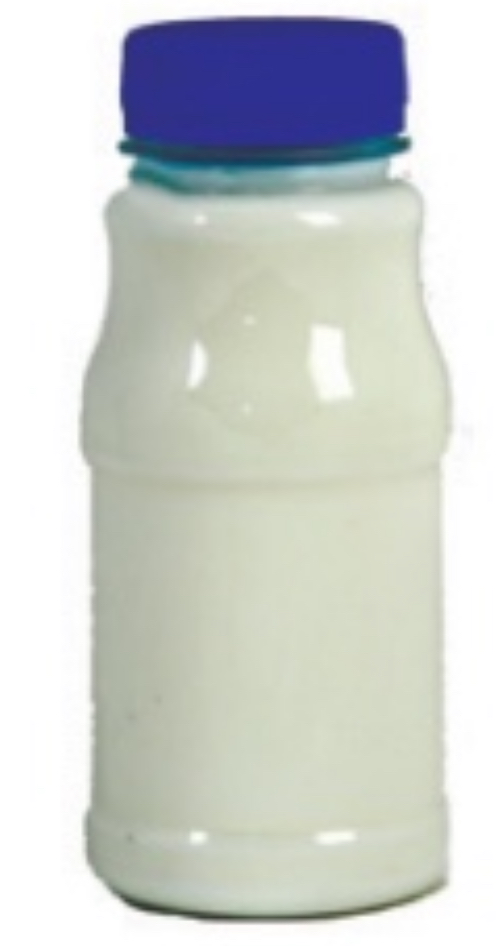 3- التقدير الأنسب لقياس سعة عبوة الحليب هو:  3- التقدير الأنسب لقياس سعة عبوة الحليب هو:  3- التقدير الأنسب لقياس سعة عبوة الحليب هو:  3- التقدير الأنسب لقياس سعة عبوة الحليب هو:  3- التقدير الأنسب لقياس سعة عبوة الحليب هو:  3- التقدير الأنسب لقياس سعة عبوة الحليب هو:  3- التقدير الأنسب لقياس سعة عبوة الحليب هو:  أ١٠ ملب٥٠ لج٢٠٠ ملد٢٠٠ ل 4- إذا كان الكيلوجرام الواحد يساوي ١٠٠٠ جرام فكم جرامًا في ٧ كيلوجرام ؟ 4- إذا كان الكيلوجرام الواحد يساوي ١٠٠٠ جرام فكم جرامًا في ٧ كيلوجرام ؟ 4- إذا كان الكيلوجرام الواحد يساوي ١٠٠٠ جرام فكم جرامًا في ٧ كيلوجرام ؟ 4- إذا كان الكيلوجرام الواحد يساوي ١٠٠٠ جرام فكم جرامًا في ٧ كيلوجرام ؟ 4- إذا كان الكيلوجرام الواحد يساوي ١٠٠٠ جرام فكم جرامًا في ٧ كيلوجرام ؟ 4- إذا كان الكيلوجرام الواحد يساوي ١٠٠٠ جرام فكم جرامًا في ٧ كيلوجرام ؟ 4- إذا كان الكيلوجرام الواحد يساوي ١٠٠٠ جرام فكم جرامًا في ٧ كيلوجرام ؟ 4- إذا كان الكيلوجرام الواحد يساوي ١٠٠٠ جرام فكم جرامًا في ٧ كيلوجرام ؟ أ٧ جرام ب٧٠ جرام ج٧٠٠ جرام د٧٠٠٠ جرام5- التقدير الأنسب لقياس طول  النافذة هو : 5- التقدير الأنسب لقياس طول  النافذة هو : 5- التقدير الأنسب لقياس طول  النافذة هو : 5- التقدير الأنسب لقياس طول  النافذة هو : 5- التقدير الأنسب لقياس طول  النافذة هو : 5- التقدير الأنسب لقياس طول  النافذة هو : 5- التقدير الأنسب لقياس طول  النافذة هو : 5- التقدير الأنسب لقياس طول  النافذة هو : أ٢ ملم ب٢ سمج٢ م د٢ كلم6- الوحدة الأنسب لقياس سعة بركة أطفال  هي : 6- الوحدة الأنسب لقياس سعة بركة أطفال  هي : 6- الوحدة الأنسب لقياس سعة بركة أطفال  هي : 6- الوحدة الأنسب لقياس سعة بركة أطفال  هي : 6- الوحدة الأنسب لقياس سعة بركة أطفال  هي : 6- الوحدة الأنسب لقياس سعة بركة أطفال  هي : 6- الوحدة الأنسب لقياس سعة بركة أطفال  هي : 6- الوحدة الأنسب لقياس سعة بركة أطفال  هي : أمللتر بلترججرام دكيلو جرام7 - التقدير الأنسب لكتلة ما يلي  هو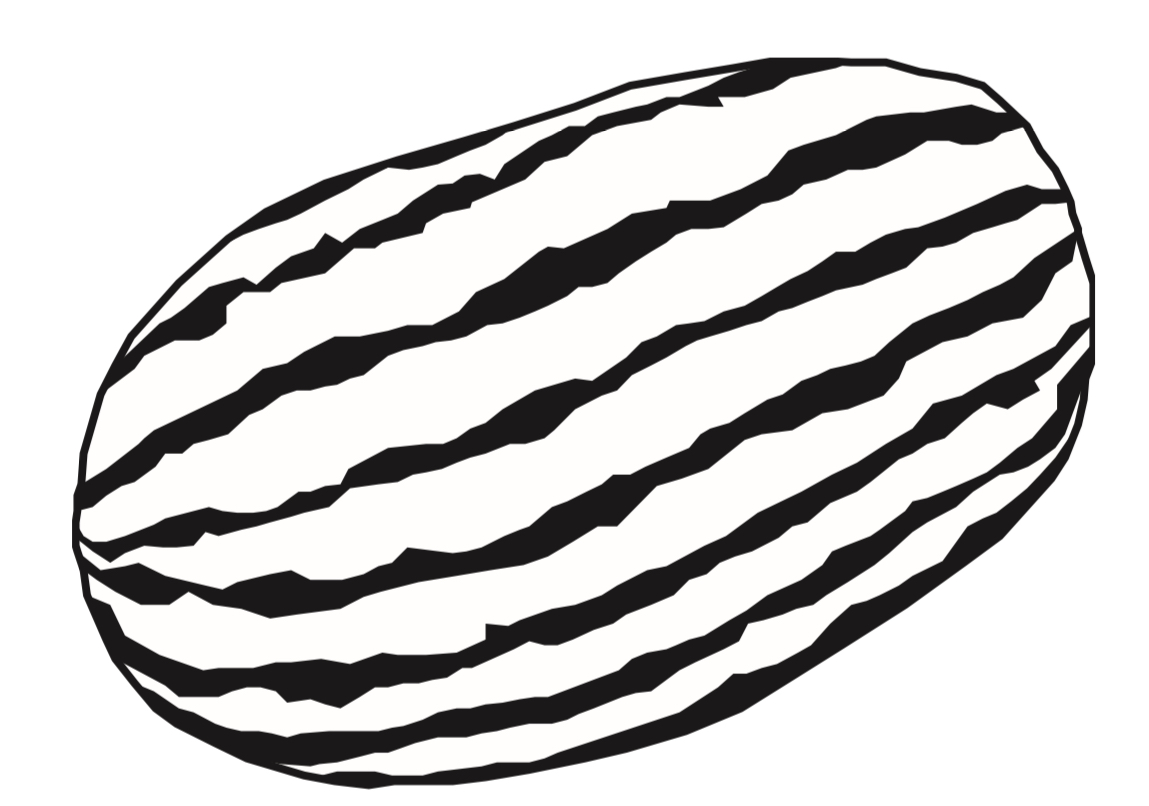 7 - التقدير الأنسب لكتلة ما يلي  هو7 - التقدير الأنسب لكتلة ما يلي  هو7 - التقدير الأنسب لكتلة ما يلي  هو7 - التقدير الأنسب لكتلة ما يلي  هو7 - التقدير الأنسب لكتلة ما يلي  هو7 - التقدير الأنسب لكتلة ما يلي  هو7 - التقدير الأنسب لكتلة ما يلي  هوأ٥ جم ب٥ كجم ج٥٠٠ مل د٥٠٠ ل 8- إذا أشار عقرب الدقائق على الرقم ٩ فإن عدد الدقائق الذي يشير إليها هو ؟ 8- إذا أشار عقرب الدقائق على الرقم ٩ فإن عدد الدقائق الذي يشير إليها هو ؟ 8- إذا أشار عقرب الدقائق على الرقم ٩ فإن عدد الدقائق الذي يشير إليها هو ؟ 8- إذا أشار عقرب الدقائق على الرقم ٩ فإن عدد الدقائق الذي يشير إليها هو ؟ 8- إذا أشار عقرب الدقائق على الرقم ٩ فإن عدد الدقائق الذي يشير إليها هو ؟ 8- إذا أشار عقرب الدقائق على الرقم ٩ فإن عدد الدقائق الذي يشير إليها هو ؟ 8- إذا أشار عقرب الدقائق على الرقم ٩ فإن عدد الدقائق الذي يشير إليها هو ؟ 8- إذا أشار عقرب الدقائق على الرقم ٩ فإن عدد الدقائق الذي يشير إليها هو ؟أ١٠ دقائق ب٢٠ دقيقةج٣٥ دقيقةد٤٥ دقيقة9- أي  مما يلي يزيد وزنه عن ٢ كجم 9- أي  مما يلي يزيد وزنه عن ٢ كجم 9- أي  مما يلي يزيد وزنه عن ٢ كجم 9- أي  مما يلي يزيد وزنه عن ٢ كجم 9- أي  مما يلي يزيد وزنه عن ٢ كجم 9- أي  مما يلي يزيد وزنه عن ٢ كجم 9- أي  مما يلي يزيد وزنه عن ٢ كجم 9- أي  مما يلي يزيد وزنه عن ٢ كجم أتفاحة بقلم جممحاة دطاولة الصف10- إذا كان الوقت الظاهر على الساعة هو 45  : 7 فكم سيكون الوقت بعد 8 دقائق ؟ 10- إذا كان الوقت الظاهر على الساعة هو 45  : 7 فكم سيكون الوقت بعد 8 دقائق ؟ 10- إذا كان الوقت الظاهر على الساعة هو 45  : 7 فكم سيكون الوقت بعد 8 دقائق ؟ 10- إذا كان الوقت الظاهر على الساعة هو 45  : 7 فكم سيكون الوقت بعد 8 دقائق ؟ 10- إذا كان الوقت الظاهر على الساعة هو 45  : 7 فكم سيكون الوقت بعد 8 دقائق ؟ 10- إذا كان الوقت الظاهر على الساعة هو 45  : 7 فكم سيكون الوقت بعد 8 دقائق ؟ 10- إذا كان الوقت الظاهر على الساعة هو 45  : 7 فكم سيكون الوقت بعد 8 دقائق ؟ 10- إذا كان الوقت الظاهر على الساعة هو 45  : 7 فكم سيكون الوقت بعد 8 دقائق ؟ أ50 : 7 ب53 : 8 ج55 : 7 د53 : 7 السؤال الثاني: ضع علامة (√)  أمام العبارة الصحيحة وعلامة ( ✗ )  أمام العبارة الخاطئة فيما يلي: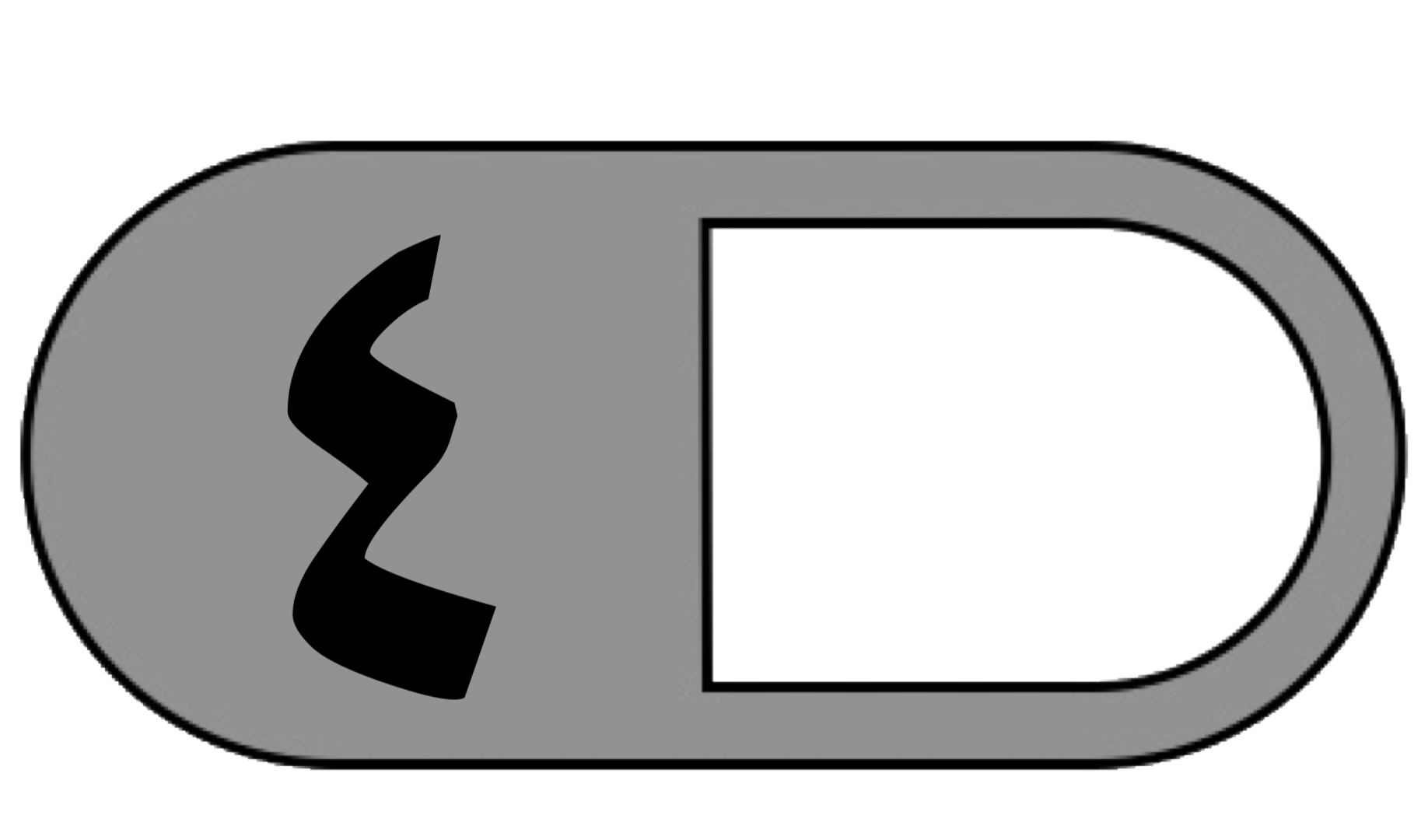 السؤال الثاني: ضع علامة (√)  أمام العبارة الصحيحة وعلامة ( ✗ )  أمام العبارة الخاطئة فيما يلي:1- المحيط هو طول الإطار الخارجي لشكل.2- تستعمل الوحدات المكعبة لقياس الحجم.3- من وحدات السعة الملمتر ويرمز له بــ (ملم)4 - الساعة الرقمية تظهر الزمن بالعقارب.السؤال الثالث: أجب عن المطلوب فيما يلي: 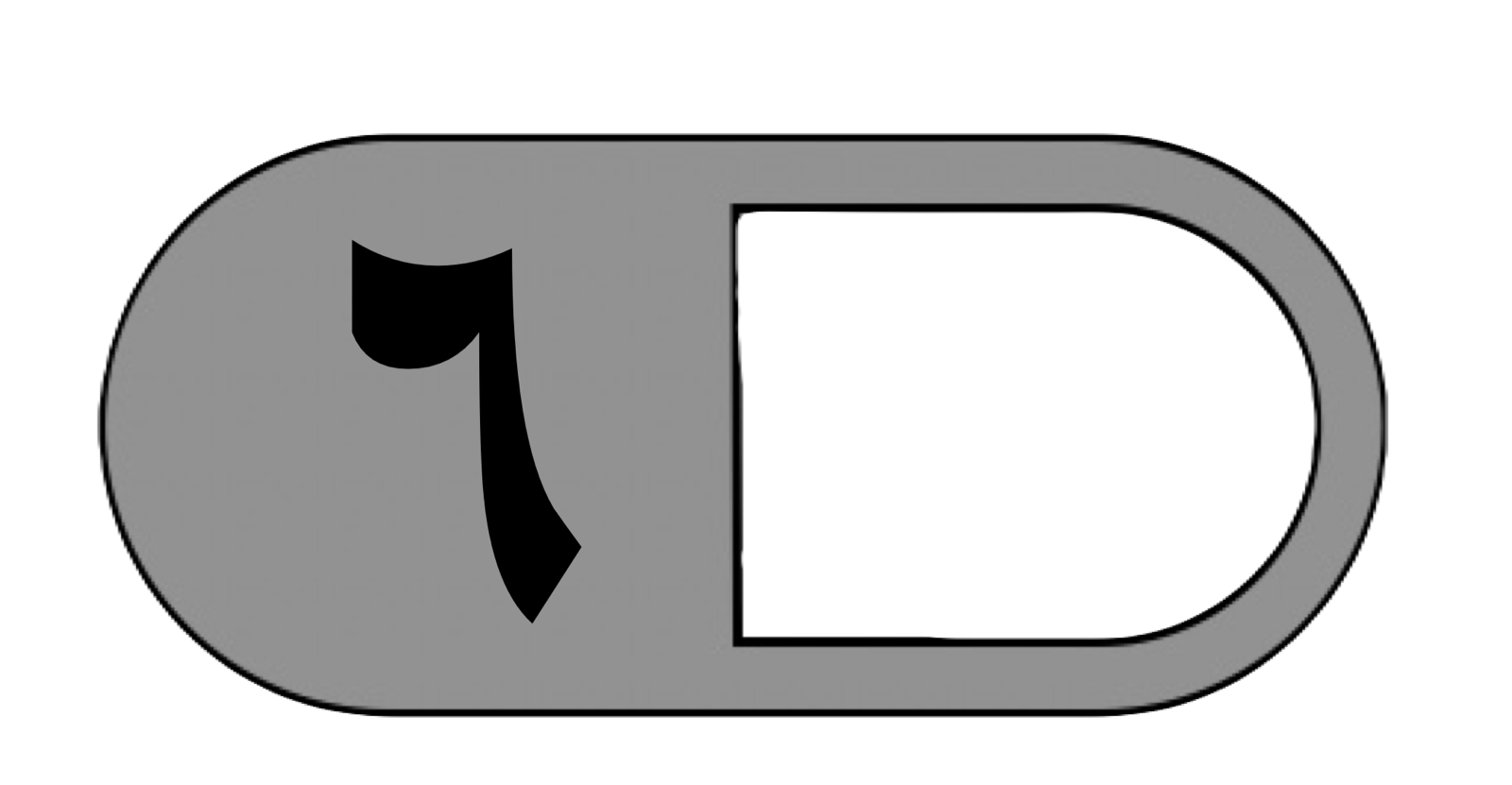 أ ) أوجد محيط الشكل المجاور : 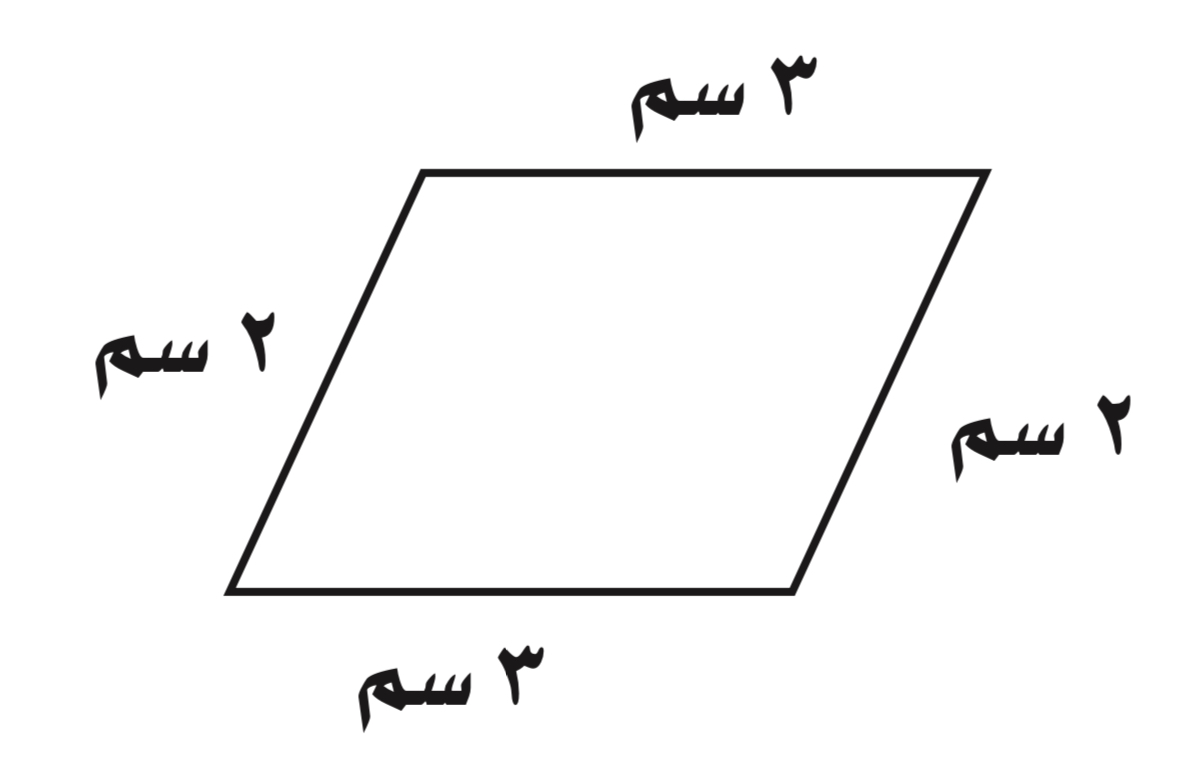 …………………………………….                  ب) أوجد حجم المجسم التالي: ……………………… وحدة مكعبة ج) أوجد مساحة الجزء المظلل المجاور :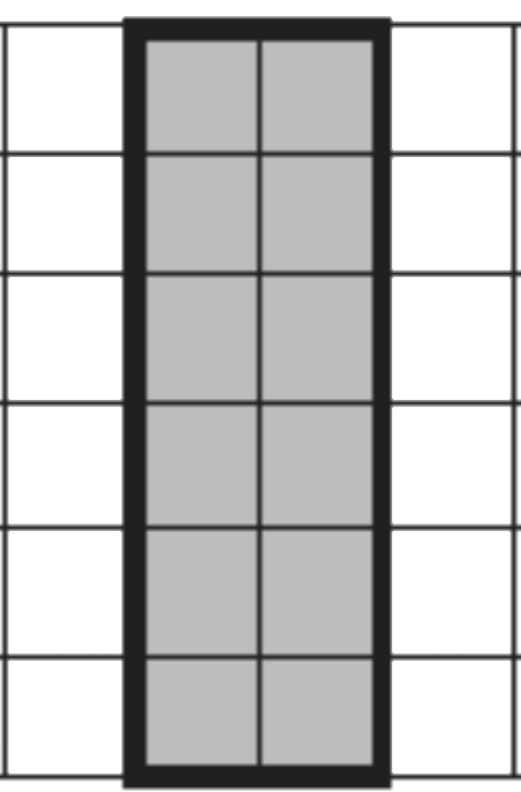 …………………..….. وحدة مربعة 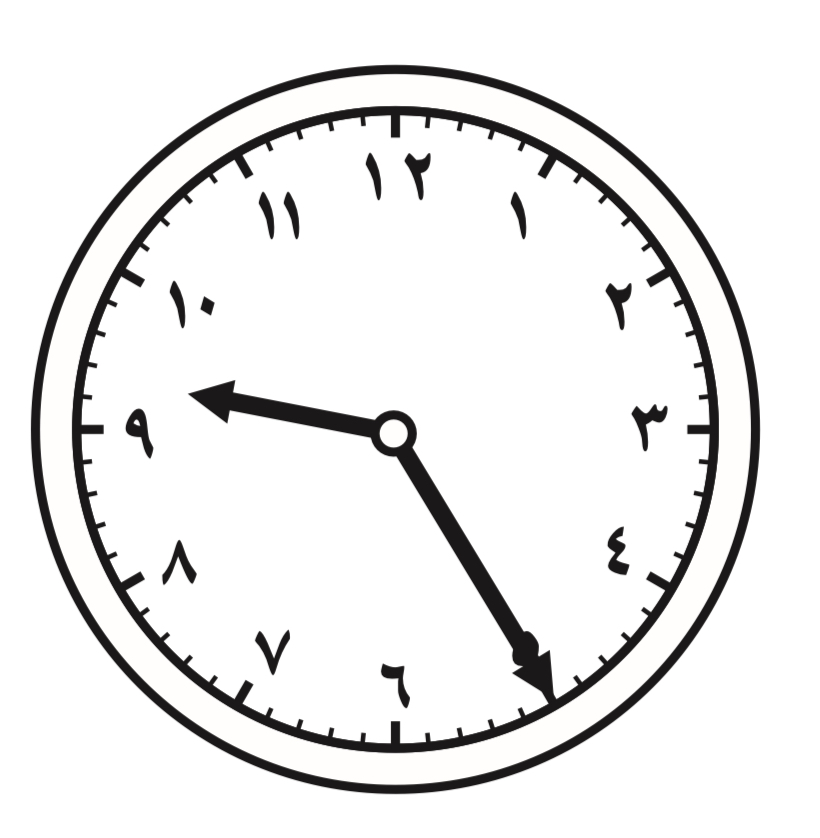 د) أكتب الزمن الذي تشير إليه الساعة المجاورة…………………………………….                  هـ) مع سلطان ٤٠ ريال وبالأمس كان معه أكثر من نصف هذا المبلغ بـ ٥ ريال فكم كان معه أمس ؟…………………………………………………………………………………………… 